Pollution Incident Response Management Plan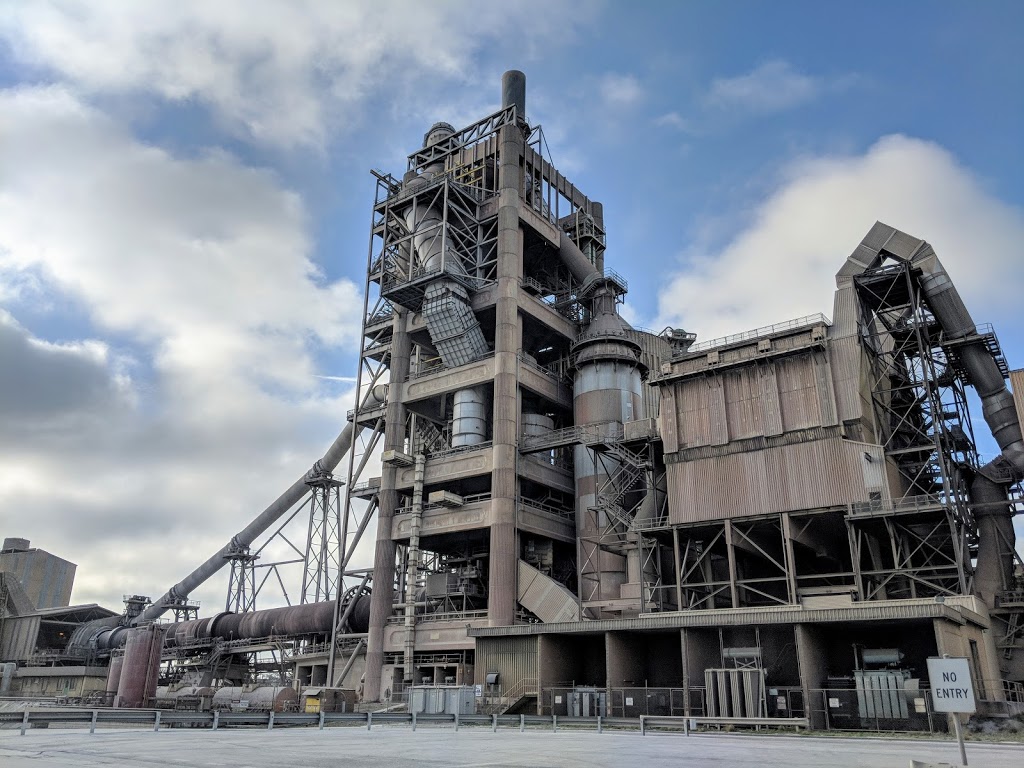 Berrima Cement WorksTaylor Avenue, New Berrima NSW 2577Version 10: 1 April 2022Document Control Sheet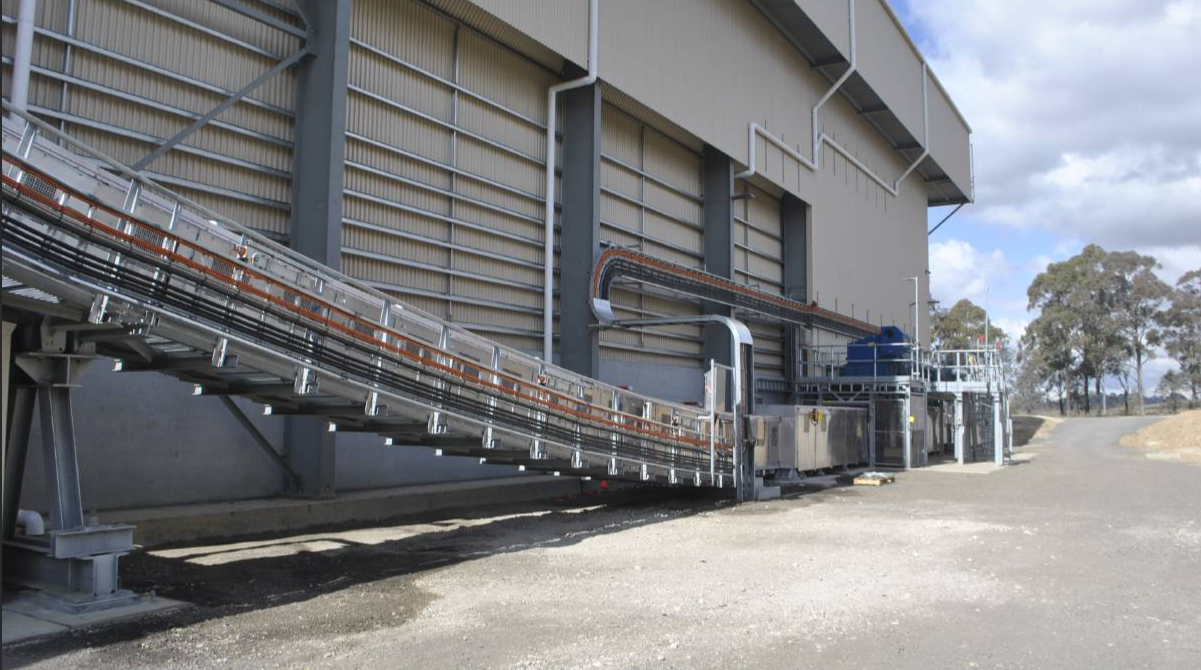 Document Purpose and ScopeThe purpose of the Berrima Cement Works (BCW) Pollution Incident Response Plan is to:Provide direction to the staff in responding to pollution incidents at the BCW operations;Ensure timely communication about a pollution incident is provided to staff at the premises, the Environment Protection Authority (EPA), other relevant authorities specified in the Protection of the Environment Legislation Amendment Act (POELA Act) (including Wingecarribee City Council, NSW Ministry of Health, Safework NSW, and Fire and Rescue NSW) and persons outside the operations who may be affected by the impacts of a pollution incident that is not trivial;Minimise and control the risk of a pollution incident at Dunmore Quarry by identifying key risks and planned actions to minimise and manage those risks;Detail the training requirements for this plan, identifying persons responsible for implementing it, and ensuring that the plan is regularly tested for accuracy, currency and suitability.This PIRMP must be followed by employees, contractors and visitors of BCW, to assist in the early response to, and reporting of, a pollution incident. A hard copy of the current PIRMP is kept at BCW and is made publically available on the Boral environmental reporting website:https://www.boral.com.au/what-we-do/environmental-reporting  Hard copies of the PIRMP are located at the following locations onsite:ReceptionControl RoomATW OfficeGroup Engineering/ProcurementBoral Concrete – Deisel Loco ShopFirst Aid RoomThis document accompanies the Berrima Emergency Response Plan CEM-BER-OHS-1 which details immediate response actions such as evacuation and first aid procedures in a range of emergency scenarios.Legislative RequirementsThe specific requirements for a Pollution Incident Response Management Plan (PIRMP) are set out in Part 5.7A of the POEO Act and the Protection of the Environment Operations (General) Regulation 2009 (POEO(G) Regulation). Part 3A of the POEO Act and the Protection of the Environment Operations (General) Regulation 2009 (POEO(G) Regulation) describes specific components and requirements of a PIRMP. Table 1 provides the reference to these requirements and the location these are addressed in the document.Table  Summary of Legislative RequirementsDefinition of a ‘Pollution Incident’The definition of a pollution incident is:“pollution incident means an incident or set of circumstances during or as a consequence of which there is or is likely to be a leak, spill or other escape or deposit of a substance, as a result of which pollution has occurred, is occurring or is likely to occur. It includes an incident or set of circumstances in which a substance has been placed or disposed of on premises, but it does not include an incident or set of circumstances involving only the emission of any noise.”A pollution incident is required to be notified if there is a risk of ‘material harm to the environment’, which is defined in section 147 of the POEO Act as:a) harm to the environment is material if:	i) it involves actual or potential harm to the health or safety of human beings or to 	ecosystems that is not trivial, or	ii) it results in actual or potential loss or property damage of an amount, or amounts 	in aggregate, exceeding $10,000 (or such other amount as is prescribed by the 	regulations), andb) loss includes the reasonable costs and expenses that would be incurred in taking all reasonable and practicable measures to prevent, mitigate or make good harm to the environment. BCW is now required to report non-trivial pollution incidents immediately to the EPA, NSW Health, Fire and Rescue NSW, Safework NSW and the local council.Site Location and LayoutAs shown in Figure 1, the site is situated within the Wingecarribe LGA and is zoned Heavy Industrial (IN3). The land to the immediate east and south is zoned General Industrial (IN1)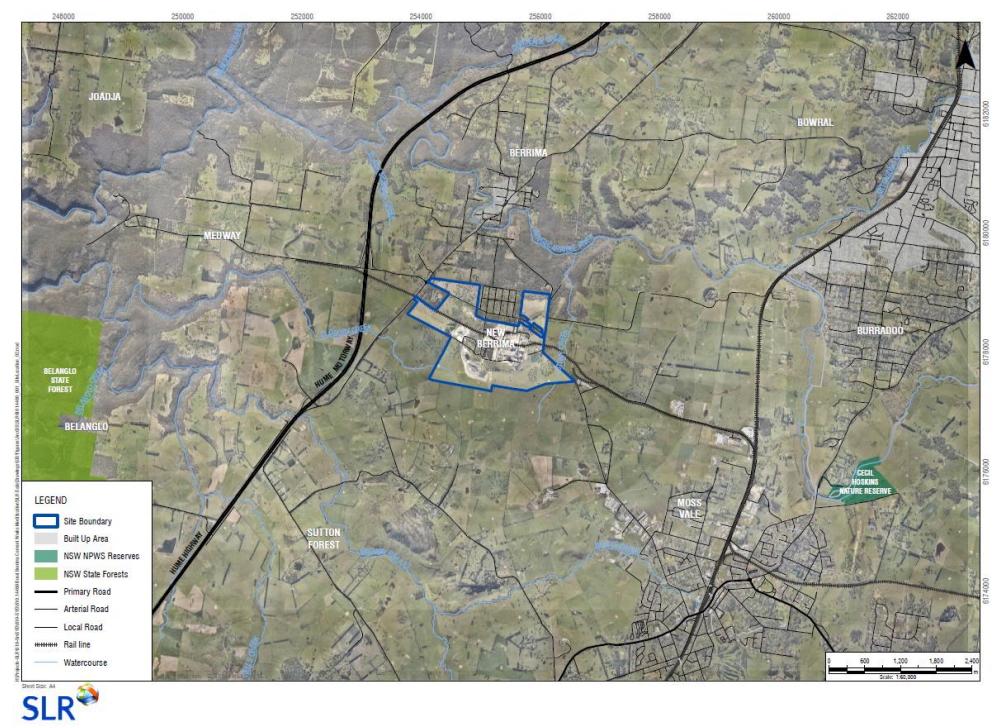 Figure  Site LocationThe overall site layout of BCW is shown in Figure 2. Please note that Part B of this PIRMP contains detailed maps which describe the important details for each pollution incident scenario.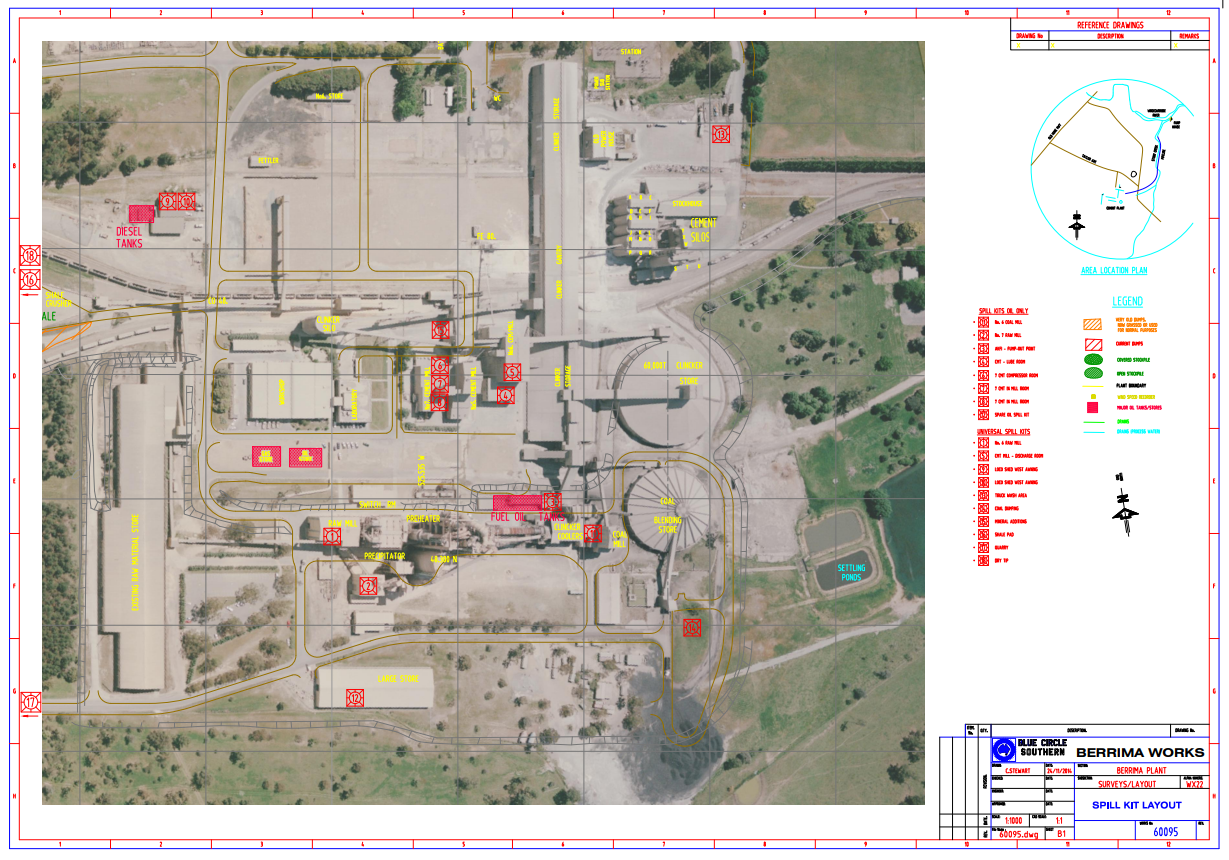 Potential Polluting SubstancesTable 2 below is an inventory of potential pollutants kept on the premises. Figure 3 shows the map reference for the location of the storage. This inventory provides a description of the main hazards to human health or the environment, an assessment of the likelihood of the hazards occurring and also includes the current controls and safety equipment and/ or pre-emptive actions in place to minimise or prevent risk of harm to human health or the environment.	Table 3 details the typical volumes and location of hazardous material storage. Please note that these volumes are indicative in nature. The Hazardous and Dangerous Goods Register is located in the CCR outside the small conference room and will contain the most up to date information. Safety Data Sheets are stored via ChemAlert which is accessed via the Boral intranet under Applications.Table  List of Polluting Substances: Initial Assessment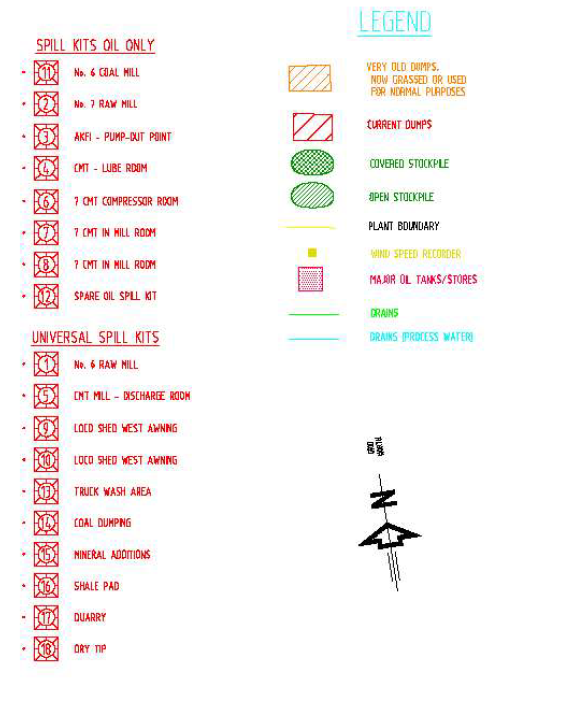 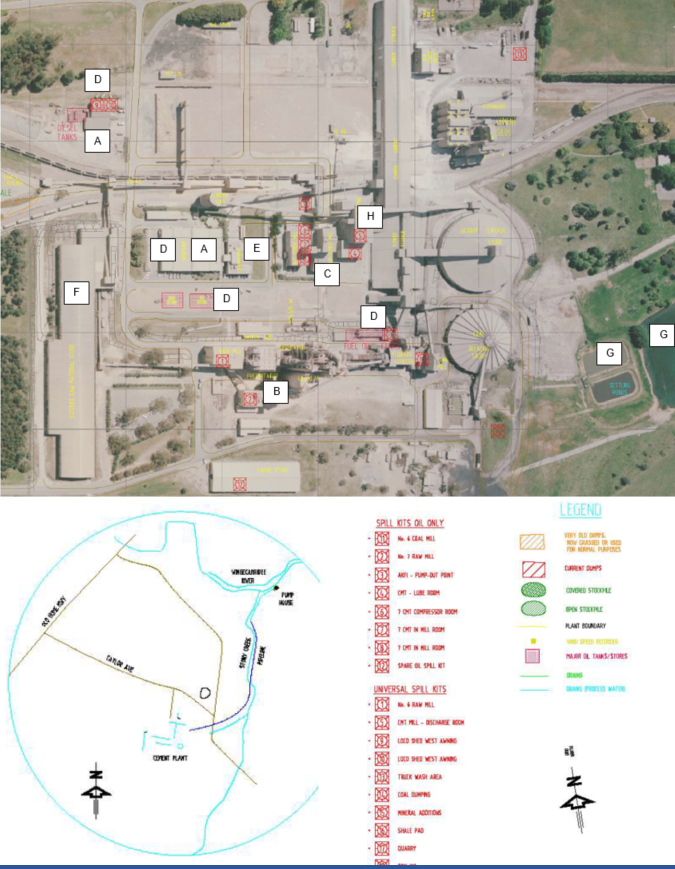 Figure  Map References of Polluting Substance StorageTable  Polluting Substances LocationsStaff Roles and ResponsibilitiesTable  Staff Roles and ResponsibilitiesInternal Pollution Incident ReportingAny pollution incident satisfying the material harm threshold must be immediately reported to relevant statutory authorities by either the Site/Operations Manager, or Environment Manager.In cases where material harm level cannot be immediately assessed or insufficient information comes to hand on the severity of the incident, the general advice is to err on the side of caution and notify the Relevant Authorities with a qualification that the situation could not yet be fully assessed.Until further notice the following procedure needs to be followed: 1. When a pollution incident occurs, a person who has become aware of it must immediately bring it to the attention of his/her immediate Supervisor or Manager2. If necessary, first ring 000 for Emergency Services3. At least one of the following Boral Cement personnel in Table 5 must be contacted immediately:Table  Boral Cement PersonnelWhilst personal contact details are available in the controlled version of the Pollution Incident Response Management Plan located onsite they do not appear in the public document4. Greg Johnson, or in case of his unavailability one of the Senior Management personnel listed above, is to immediately notify all appropriate Regulatory Authorities specified in Section 8.1.5. In borderline situations, where the exceedance of the trigger level of “material harm” of a pollution incident may not be clear, a quick assessment including consultation with Boral environmental personnel should be undertaken to help the decision whether to notify or not.6. Boral’s Senior Management must be informed promptly of the fact of immediate notification to the Authorities. This includes environmental personnel listed above, as well as Scott Carter, Girish Yadwad, Kate Woodbridge and Amy Jackson.External Pollution Incident ReportingAs the legislation requires that notification must be done immediately upon becoming aware of the pollution incident, it is unlikely that a detailed picture will be available for reporting. Notwithstanding, is seems that some of the Government Authorities prepared a detailed questionnaire which is being filled at the time of this initial notification. Under the stress of incident handling it could be easy to provide a hasty, inaccurate estimate of the situation when answering these questions.Therefore, the notification should be restricted to the facts known and nothing should be assumed or guessed. The details will be provided to the asking Authority later when more information comes to hand.The initial notification should include as much of the following information (if known) as possible:Location and time of the pollution incidentType of the incident (spill, fire, unlicensed harmful discharge, etc)Assessed level of incident gravity: “it seems to be…” (e.g. “a relatively minor spill”; “major fire”, “explosion limited to one building”, etc.)Whether the Emergency Services have been required to attend.Unless known for a fact, the answers to other questions should be politely deferred until a better assessment of the situation can be made.The Boral person who is responsible for notifying the Authorities (Site/Operations Manager or Environment Manager) about the incident must prepare a Notification Log (a suitable form is attached in Part B) with the details of time of notifications and the persons who took to the call. The Authorities are expected to log the calls but early indications are that this is not always the case. Notification of all Appropriate Government Authorities (at least 5 entities listed in Table 6) may take considerable time. Delays may be experienced connecting to the right person or no contact may be possible after hours. All such instances should be recorded in the Notification Log.Pollution Incident Authority Contact ListThe 5 entities which must be contacted in the case of emergency is detailed below in Table 6.Table  Pollution Incident Authority Contact ListCommunity Notification Contact ListCommunication with the local community may also be undertaken depending on the circumstances of the pollution incident. Berrima Cement would consider the following options for providing Early Warning and ongoing information to the community on pollution incidents:Direct phone contact with any local residents directly impacted by the pollution incidentLetter Box drops of incident information and site contacts to local residents impacted by the pollution incidentThe inclusion of incident details within the relevant Community Newsletter and Community MeetingsThe Stakeholder Relations Manager may be used to assist in the process of communicating with the community. Relevant community members in the immediate vicinity of the site are detailed below in Table 7.Table  Community Notification Contact ListWhilst personal contact details are available in the controlled version of the Pollution Incident Response Management Plan located onsite they do not appear in the public documentIncident Response TrainingBerrima Cement will implement the Pollution Incident Response Management Plan by training or providing information to relevant employees and contractors in relevant areas of the Plan. The nature and objectives of staff training is to relate to site personnel the importance of early notification of any incidents and spills to site supervisors and key personnel. Training or information will be provided on the following:The contents and intent of this PIRMP, The roles and responsibilities of site staff in relation to this PIRMPSpill response procedures;General environmental awareness; and / orHazardous materials awareness.Site inductions for visitors and sub-contractors also advise individuals to report any environmental incidents or spills to site supervisors and key personnel immediately. Key site personnel and supervisors participate in PIRMP Drills which are used as practical training and can also be used to identify any potential gaps or areas for improvement for the PIRMP. A summary of the PIRMP Drills undertaken is shown below in Table 8.Table  Summary of PIRMP DrillsPlease note that V10 of the PIRMP consolidated the incident list. Incident numbers may be reflective of old versions of the PIRMP.A sign-off sheet is kept of the personnel present for the undertaking of a PIRMP Drill and a record is kept on when and how the PIRMP is communicated to employees. This information forms a section of the PIRMP Drill document.PIRMP TestingPlans must be tested routinely at least once every 12 months. The testing is to be carried out in such a manner as to ensure that the information included in the plan is accurate and up to date, and that each plan is capable of being implemented in a workable and effective manner. Routine testing of the PIRMP will be conducted annually, and can be completed through the following methods:Simulated environmental emergency drills/exercises, orDesktop simulations.PIRMP ReviewRevisions are to be coordinated by the Site Manager and Environmental Representative. The objectives of a review are:To maintain compliance with the statutory requirements, To identify opportunities for improvement in the Plan, and reduce the risk to human health and the environment, andTo identify any changes in personnel or regulatory contact information.Event BasedEvents which may trigger a review of this Plan or its associated documents include:Within 1 month of reporting to the nominated parties in accordance with the plan, after a pollution incident, orModification/Improvement to the systemTime BasedBerrima Cement will review this management plan routinely every 12 months. The Plan review will include:This Document, andLegislation, Approval and Licence changes.Any internal personnel changesRisk Assessment of Potential IncidentsA risk assessment of each potential incident has been undertaken and is detailed in Table 9.Table  Risk Assessment and Corrective Control Measures of IncidentsIncident 1: Diesel or Hydrocarbon SpillTable  Diesel/hydrocarbon Spill Response Actions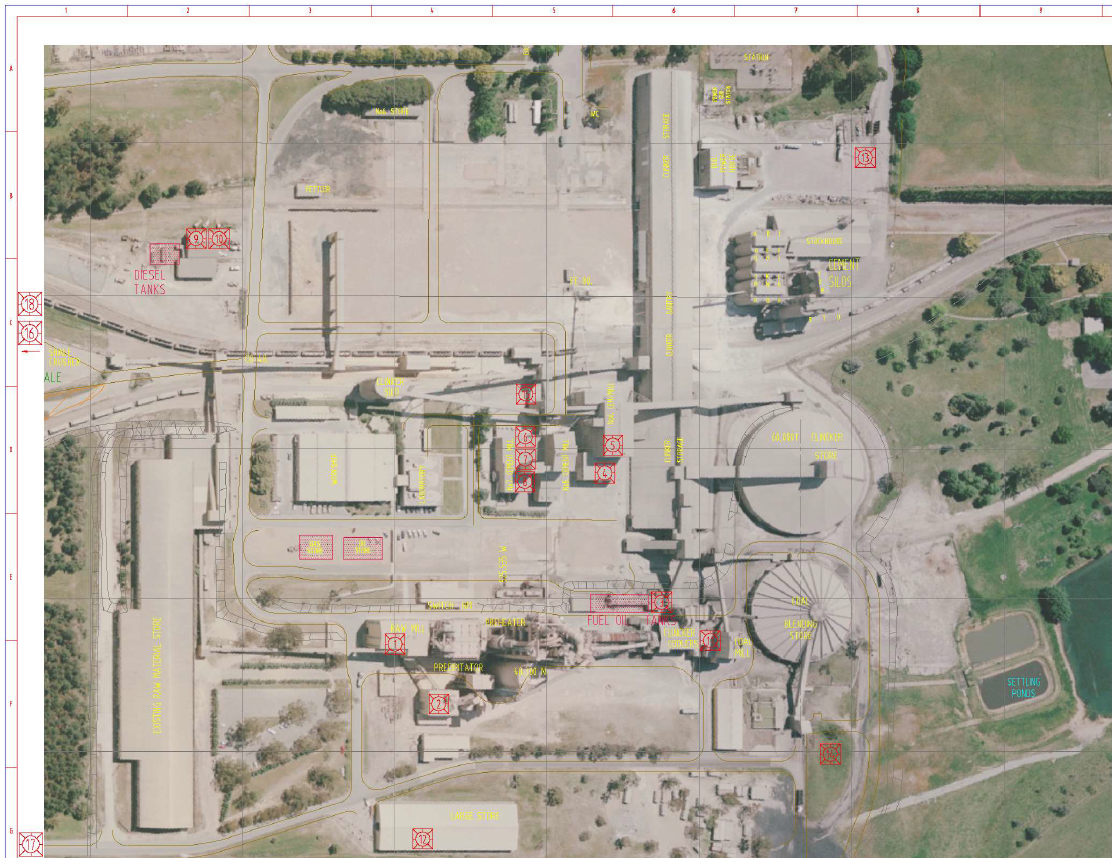 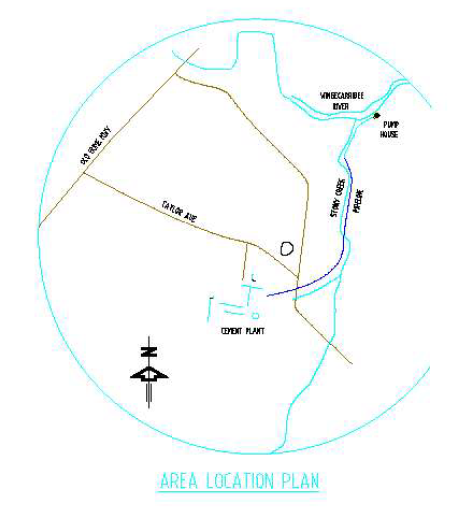 Note that diesel fueling facilities are located at the designated storage areas and tanks within the site. Mobile Plant tank failure would depend on the location of the break down to the site. All mobile plant are fitted with fire extinguishers.The water drainage is shown below in Figure 5 and Figure 6 can assist in determining whether or not the spill has entered site drainage and has the potential to be transported off-site.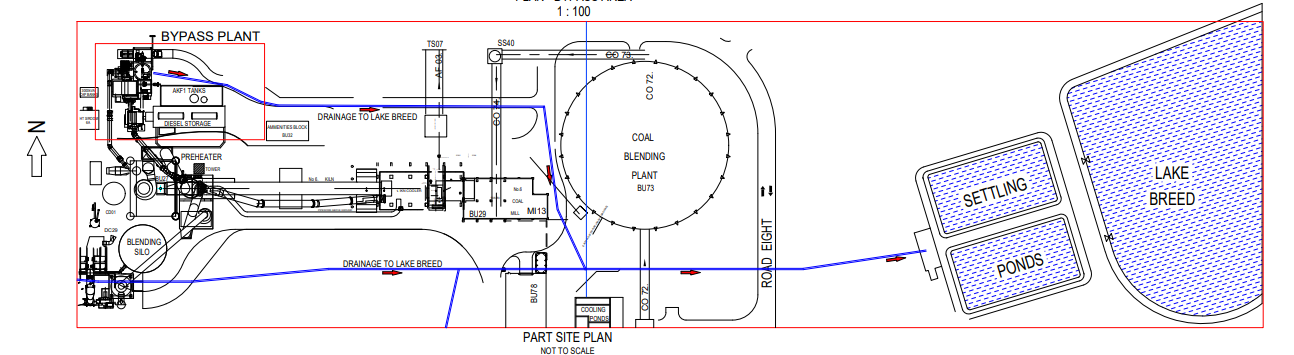 Figure  Location of Site Drainage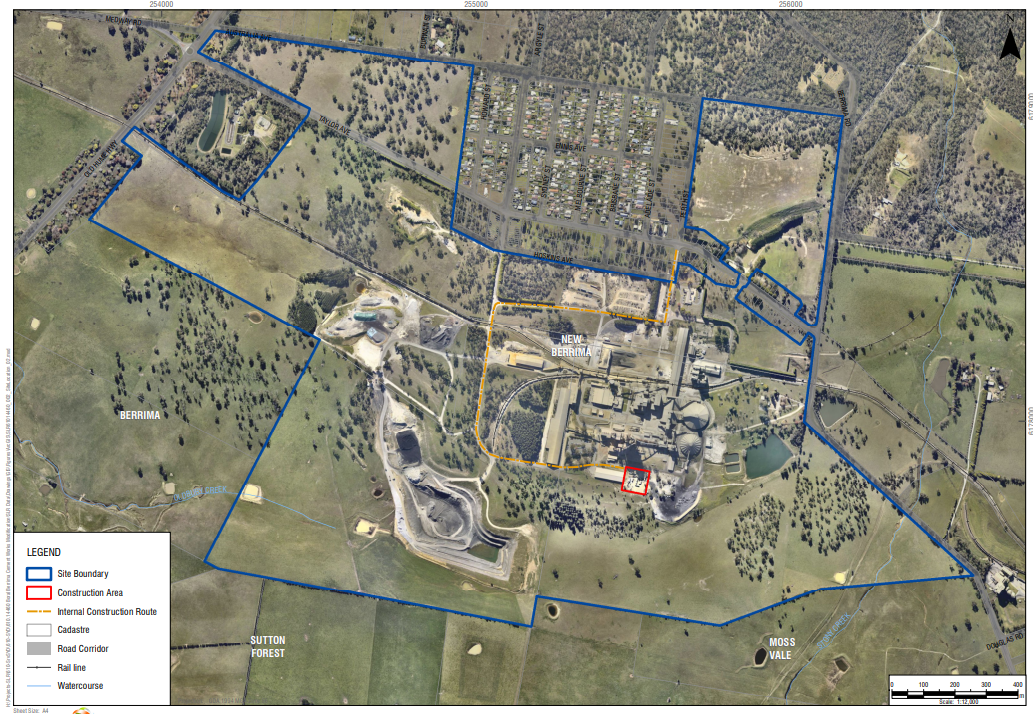 Figure  Potentially Affected Residents Incident 1Incident 2: Excessive Airborne Dust Table  Excessive Airborne Dust Response Actions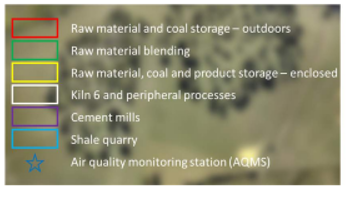 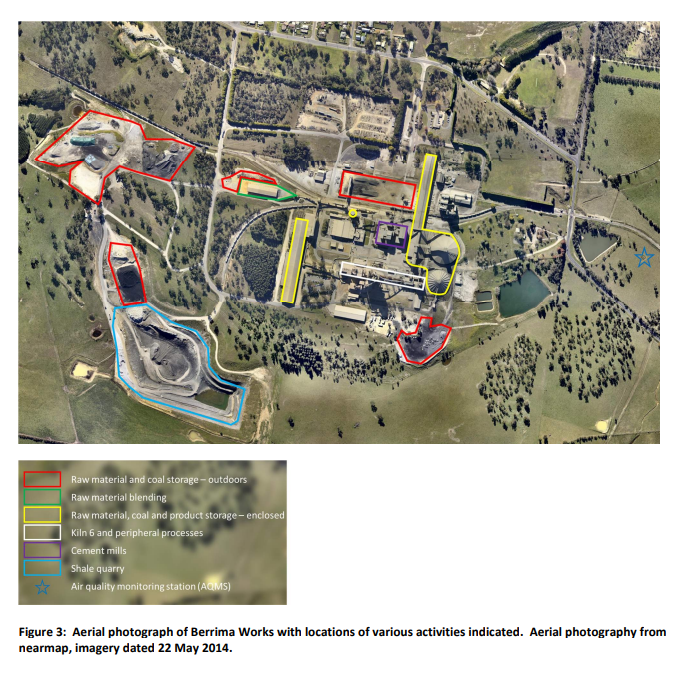 Figure  Potential Sources of DustPlease note that pollution controls include operational response which is not included on these maps. See Part A Section 12 for more detail on pollution controls for Incident 2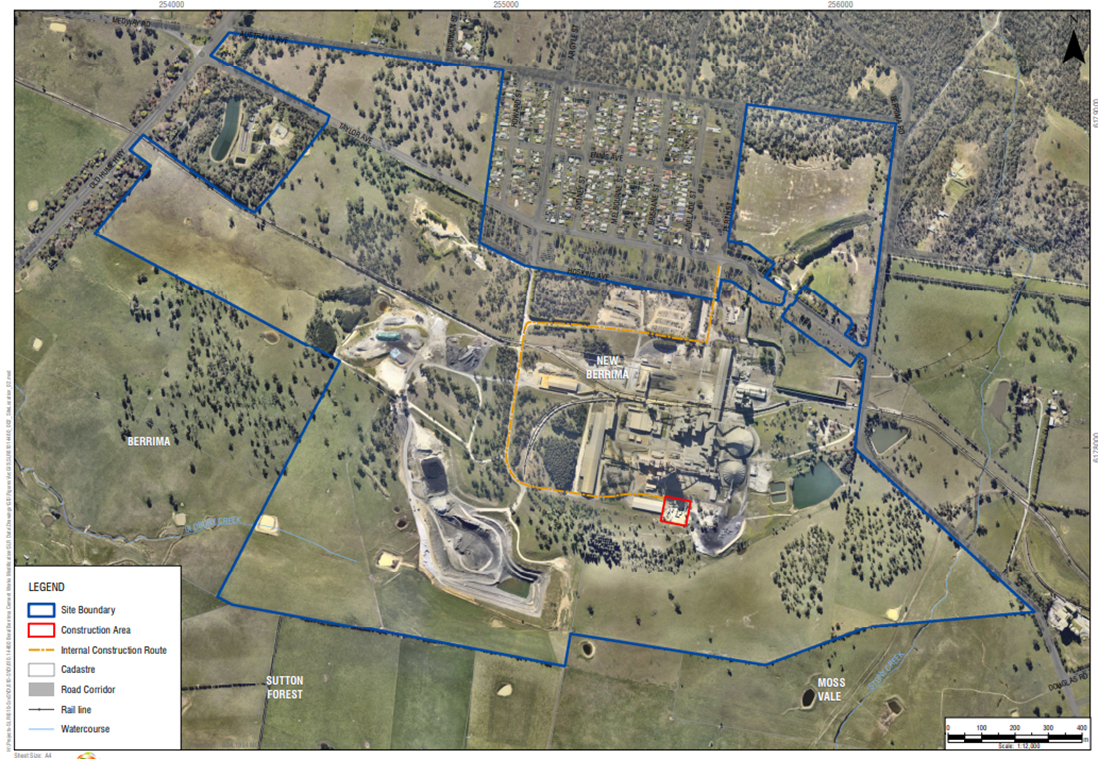 Figure  Potentially Affected Residents Incident 2Incident 3: Dam Failure 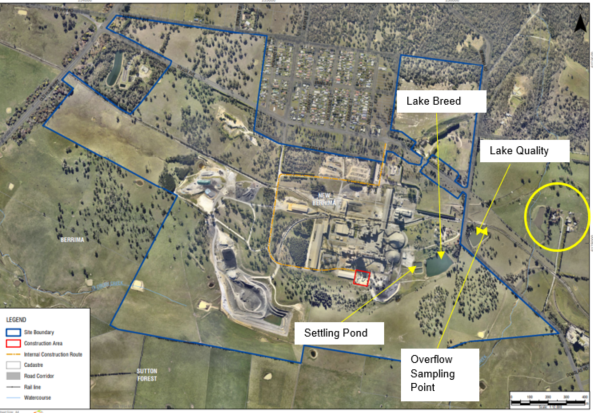 Figure  Location of Storage Dams and Potentially Affected Residents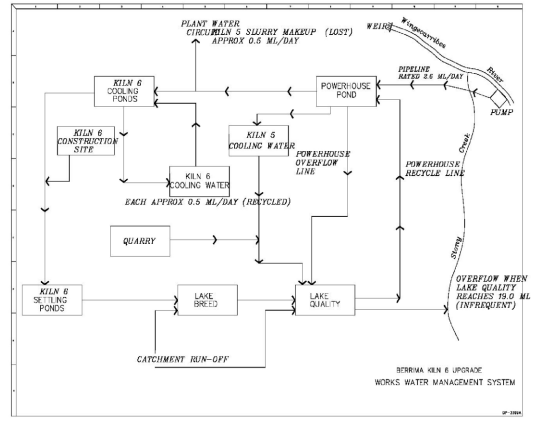 Figure  Overview of Site Water Management SystemPlease note that pollution controls include inspections and operational response which are not showed on these maps. See Section 12 for more details. For PIRMP purposes overflow events during extreme wet weather will be reported under POEO Licence obligations and not immediate reporting.Incident 4: Electrostatic Precipitator TripTable 12 Electrostatic Precipitator Trip Response ActionsFigure  Location of the PrecipitatorFigure  Potentially Affected Residents Incident 4Incident 5: Gas LeakTable  Gas Leak Response ActionsFigure  Location of Gas Escape IncidentFigure  Potentially Affected Residents Incident 5Incident 6: Loss of Radioactive MaterialTable  Loss of Radioactive Material Response ActionsFigure  Location of Fixed Radiation GaugesFigure  Potentially Affected Residents Incident 6Pollution Incident Notification LogTable  Initial Immediate Notification LogImmediate Notification SheetTable  Immediate Notification SheetTable  Community Notification Contact ListGuidance for notifying relevant neighbours is detailed in Part A Section 8.2Current Rev.Date ImplementedPIRMP Test ScheduleDate for Next Review1028/04/202212 months (19 April 2022)April 2023Rev.DatePrepared byApproved ByRevision Details01December 2012Karin SchianetzStuart HutchingsDocument Created0224 January 2013Karin SchianetzStuart HutchingsIncluded reference to Map 600592.1September 2013Alex WnorowskiStuart HutchingsChanges reflecting new company structure03September 2014Alex WnorowskiStuart HutchingsAnnual Review04September 2015Alex WnorowskiStuart HutchingsAnnual Review05March 2017Micheal CurleyStuart HutchingsMajor Review06March 2018Ibrahim MulhernStuart HutchingsAnnual review07March 2019Beinda PrideauxStuart HutchingsUpdated Staff contact details 08April 2020Belinda PrideauxDean BeltrameOver haul document to meet new EPA PIRMP guidelines09April 2021Greg JohnsonDean BeltrameAnnual review, update staff, include gas risk10April 2022Ben WilliamsDean BeltrameUpdate to new EPA PIRMP guidelinesUpdate formattingUpdate staff contactsUpdate mapsSection/ClauseRequirementLocation in PIRMPPart 5.7A POEO Act 1997Part 5.7A POEO Act 1997Part 5.7A POEO Act 1997147(1)  For the purposes of this Part—(a)  harm to the environment is material if—(i)  it involves actual or potential harm to the health or safety of human beings or to ecosystems that is not trivial, or(ii)  it results in actual or potential loss or property damage of an amount, or amounts in aggregate, exceeding $10,000 (or such other amount as is prescribed by the regulations), and(b)  loss includes the reasonable costs and expenses that would be incurred in taking all reasonable and practicable measures to prevent, mitigate or make good harm to the environment.(2)  For the purposes of this Part, it does not matter that harm to the environment is caused only in the premises where the pollution incident occurs.Section 3153AThe holder of an environment protection licence must prepare a pollution incident response management plan that complies with this Part in relation to the activity to which the licence relates.EPL 1698 and this document153CA pollution incident response management plan must be in the form required by the regulations and must include the following—(a)  the procedures to be followed by the holder of the relevant environment protection licence, or the occupier of the relevant premises, in notifying a pollution incident to—(i)  the owners or occupiers of premises in the vicinity of the premises to which the environment protection licence or the direction under section 153B relates, and(ii)  the local authority for the area in which the premises to which the environment protection licence or the direction under section 153B relates are located and any area affected, or potentially affected, by the pollution, and(iii)  any persons or authorities required to be notified by Part 5.7,(b)  a detailed description of the action to be taken, immediately after a pollution incident, by the holder of the relevant environment protection licence, or the occupier of the relevant premises, to reduce or control any pollution,(c)  the procedures to be followed for co-ordinating, with the authorities or persons that have been notified, any action taken in combating the pollution caused by the incident and, in particular, the persons through whom all communications are to be made,(d)  any other matter required by the regulations.Section 7Section 8Section 8Section 13 to 18Section 13 to 20Section 20153DA person who is required to prepare a pollution incident response management plan under this Part must ensure that it is kept at the premises to which the relevant environment protection licence relates, or where the relevant activity takes place, and is made available in accordance with the regulations.Section 1153EA person who is required to prepare a pollution incident response management plan under this Part must ensure that it is tested in accordance with the regulationsSection 10153FIf a pollution incident occurs in the course of an activity so that material harm to the environment (within the meaning of section 147) is caused or threatened, the person carrying on the activity must immediately implement any pollution incident response management plan in relation to the activity required by this PartSection 7 and 8Part 3A POEO(G) Regulation 2009 Pollution Incident Response Management Plansnote: See also 153C (a)-(c) of the POEO Act 1997Part 3A POEO(G) Regulation 2009 Pollution Incident Response Management Plansnote: See also 153C (a)-(c) of the POEO Act 1997Part 3A POEO(G) Regulation 2009 Pollution Incident Response Management Plansnote: See also 153C (a)-(c) of the POEO Act 199798C(1) (a)A description of the hazards to human health or the environment associated with the activity to which the licence relates,Section 5, Section 1298C(1) (b)The likelihood of any such hazards occurring, including details of any conditions or events that could, or would, increase that likelihood,Section 1298C(1) (c)Details of the pre-emptive action to be taken to minimise or prevent any risk of harm to human health or the environment arising out of the relevant activitySection 1298C(1) (d)An inventory of potential pollutants on the premises or used in carrying out the relevant activitySection 598C(1) (f)A description of the safety equipment or other devices that are used to minimise the risks to human health or the environment and to contain or control a pollution incident,Section 5, Section 12-1898C(1) (g)the names, positions and 24-hour contact details of those key individuals who:are responsible for activating the plan, andare authorised to notify relevant authorities under section 148 of the Act, andare responsible for managing the response to a pollution incident,Section 6,7,2098C(1) (h)the contact details of each relevant authority referred to in section 148 of the Act,Section 8,2098C(1) (i)Details of the mechanisms for providing early warnings and regular updates to the owners and occupiers of premises in the vicinity of the premises to which the licence relates or where the scheduled activity is carried onSection 8.2, Section 12-2098C(1) (j)The arrangements for minimising the risk of harm to any persons who are on the premises or who are present where the scheduled activity is being carried onSection 12-2098C(1) (k)A detailed map (or set of maps) showing the location of the premises to which the licence relates, the surrounding area that is likely to be affected by a pollution incident, the location of potential pollutants on the premises and the location of any stormwater drains on the premisesSection 12-2098C(1) (l)A detailed description of how any identified risk of harm to human health will be reduced, including (as a minimum) by means of early warnings, updates and the action to be taken during or immediately after a pollution incident to reduce that risk,Section 12-2098C(1) (m)The nature and objectives of any staff training program in relation to the planSection 998C(1) (n)The dates on which the plan has been tested and the name of the person who carried out the test,Section 1098C(1) (o)The dates on which the plan is updated,Document Control98C(1) (p)The manner in which the plan is to be tested and maintained.Section 10,11LIST OF POLLUTING SUBSTANCE STORAGES/USES AT SITE: INITIAL ASSESSMENT(all Chemicals listed in this sheet are to be subjected to a risk assessment)LIST OF POLLUTING SUBSTANCE STORAGES/USES AT SITE: INITIAL ASSESSMENT(all Chemicals listed in this sheet are to be subjected to a risk assessment)LIST OF POLLUTING SUBSTANCE STORAGES/USES AT SITE: INITIAL ASSESSMENT(all Chemicals listed in this sheet are to be subjected to a risk assessment)LIST OF POLLUTING SUBSTANCE STORAGES/USES AT SITE: INITIAL ASSESSMENT(all Chemicals listed in this sheet are to be subjected to a risk assessment)LIST OF POLLUTING SUBSTANCE STORAGES/USES AT SITE: INITIAL ASSESSMENT(all Chemicals listed in this sheet are to be subjected to a risk assessment)LIST OF POLLUTING SUBSTANCE STORAGES/USES AT SITE: INITIAL ASSESSMENT(all Chemicals listed in this sheet are to be subjected to a risk assessment)LIST OF POLLUTING SUBSTANCE STORAGES/USES AT SITE: INITIAL ASSESSMENT(all Chemicals listed in this sheet are to be subjected to a risk assessment)LIST OF POLLUTING SUBSTANCE STORAGES/USES AT SITE: INITIAL ASSESSMENT(all Chemicals listed in this sheet are to be subjected to a risk assessment)LIST OF POLLUTING SUBSTANCE STORAGES/USES AT SITE: INITIAL ASSESSMENT(all Chemicals listed in this sheet are to be subjected to a risk assessment)LIST OF POLLUTING SUBSTANCE STORAGES/USES AT SITE: INITIAL ASSESSMENT(all Chemicals listed in this sheet are to be subjected to a risk assessment)Site Name:Berrima CementSite Name:Berrima CementSite Name:Berrima CementSite Name:Berrima CementSite Name:Berrima CementSite Name:Berrima CementResponsible Person:Operations MangerResponsible Person:Operations MangerResponsible Person:Operations MangerDate: 08/04/2022Name / descriptionCovered under Hazardous Chemicals/SDS?Amount storedLocation of storageMap reference. See Figure 3Likelihood of impact on neighboursLikelihood of impact on neighboursCurrent controlsSee Risk Ass & PIRMP Response Action (see Below)See Risk Ass & PIRMP Response Action (see Below)CHEMICALS/FUELS/LUBRICANTS (raw materials and products which can cause pollution)CHEMICALS/FUELS/LUBRICANTS (raw materials and products which can cause pollution)CHEMICALS/FUELS/LUBRICANTS (raw materials and products which can cause pollution)CHEMICALS/FUELS/LUBRICANTS (raw materials and products which can cause pollution)CHEMICALS/FUELS/LUBRICANTS (raw materials and products which can cause pollution)CHEMICALS/FUELS/LUBRICANTS (raw materials and products which can cause pollution)CHEMICALS/FUELS/LUBRICANTS (raw materials and products which can cause pollution)CHEMICALS/FUELS/LUBRICANTS (raw materials and products which can cause pollution)CHEMICALS/FUELS/LUBRICANTS (raw materials and products which can cause pollution)CHEMICALS/FUELS/LUBRICANTS (raw materials and products which can cause pollution)DieselClass 3Variable: typical volumes listed in Table 3Diesel Storage Area Ref ALOWOnly if substances enter waterways  and is transported off-siteLOWOnly if substances enter waterways  and is transported off-siteBunding PMPTrainingSpill KitsSOPInductionsFire Fighting EquipmentSecurityIncident #1Incident #1LPGFlammable GasClass 2Variable: typical volumes listed in Table 3Depot 2Ref BLOWOnly if flammable gas is spread off-site during high windsEarly warning required1LOWOnly if flammable gas is spread off-site during high windsEarly warning required1Bunding PMPTrainingSpill KitsSOPInductionsFire Fighting EquipmentSecurityIncident #5Incident #5Grinding aidClass 310 000ltrsCement Mil 6Cement Mill 7 Ref CLOWOnly if substances enter waterways  and is transported off-siteLOWOnly if substances enter waterways  and is transported off-siteBunding PMPTrainingSpill KitsSOPInductionsFire Fighting EquipmentSecurityIncident #1Incident #1Oils/SolventsClass 3Packaged goods up to  600ltrsOil Store /Loco Shed Ref DLOWOnly if substances enter waterways  and is transported off-siteLOWOnly if substances enter waterways  and is transported off-siteBunding PMPTrainingFlammable CabinetSpill KitsInductionsFire Fighting EquipmentSecurityIncident #1Incident #1Lubricants, GasesClass 2Variable: typical volumes listed in Table 3Maintenance WorkshopRef BLOWOnly if substances enter waterways  and is transported off-siteLOWOnly if substances enter waterways  and is transported off-siteFire ExtinguishersConcrete FloorEnclosed ShedContainment Cages and CabinetsIncident #1 and Incident #5 Incident #1 and Incident #5 Oils/FuelClass 3Variable:typical volumes listed in Table 3Plant and Equipment (Workshop area)Ref BLOWOnly if substances enter waterways  and is transported off-siteLOWOnly if substances enter waterways  and is transported off-sitePMPTrainingSpill KitsSOPInductionsFire Fighting EquipmentSecurityIncident #1Incident #1Acids2000ltrsPowerhouse PondsHotwellsLOWOnly if substances enter waterways  and is transported off-siteLOWOnly if substances enter waterways  and is transported off-siteIncident #1Incident #1Laboratory ChemicalsVariable <500LtrsLaboratoryRef ELOWOnly if substances enter waterways  and is transported off-siteLOWOnly if substances enter waterways  and is transported off-siteFire ExtinguishersConcrete FloorEnclosed ShedContainment Cages and CabinetsSecurityIncident #1Risk AssessmentResponse ActionsIncident #1Risk AssessmentResponse ActionsRadioactive MaterialCs-137Cf-252Class 7No. 6 Cement MillSC109SC110SC111CO62Ref HLOWOnly if substances escapes during maintenance or transportLOWOnly if substances escapes during maintenance or transportRegular wipe tests and inspections by licenced contractorRegular maintenance with licenced contractorTransport via licenced contractorStorage off site via licenced radiation storeSignage and restriction of access within close vicinityTrainingSecurityIncident #6Risk AssessmentResponse ActionsIncident #6Risk AssessmentResponse ActionsMATERIALS (eg stockpiles, silos, bulk solids etc)MATERIALS (eg stockpiles, silos, bulk solids etc)MATERIALS (eg stockpiles, silos, bulk solids etc)MATERIALS (eg stockpiles, silos, bulk solids etc)MATERIALS (eg stockpiles, silos, bulk solids etc)MATERIALS (eg stockpiles, silos, bulk solids etc)MATERIALS (eg stockpiles, silos, bulk solids etc)MATERIALS (eg stockpiles, silos, bulk solids etc)MATERIALS (eg stockpiles, silos, bulk solids etc)MATERIALS (eg stockpiles, silos, bulk solids etc)Product StockpilesN/A Up to 50,000TDedicated on siteRef FLOWOnly if excessive sediment enters waterways and is transported off-site during significant rain eventsLOWOnly if excessive sediment enters waterways and is transported off-site during significant rain eventsWater spraysWater CartMaintain manageable levelsSecurityIncident #2Risk AssessmentResponse ActionsIncident #2Risk AssessmentResponse ActionsAQUEOUS (eg dams, wastewater tanks, other water storage area)AQUEOUS (eg dams, wastewater tanks, other water storage area)AQUEOUS (eg dams, wastewater tanks, other water storage area)AQUEOUS (eg dams, wastewater tanks, other water storage area)AQUEOUS (eg dams, wastewater tanks, other water storage area)AQUEOUS (eg dams, wastewater tanks, other water storage area)AQUEOUS (eg dams, wastewater tanks, other water storage area)AQUEOUS (eg dams, wastewater tanks, other water storage area)AQUEOUS (eg dams, wastewater tanks, other water storage area)AQUEOUS (eg dams, wastewater tanks, other water storage area)Water Storage Dam (Sediment)N/A15ML Lake Breed19ML Lake QualityLake BreedLake QualityRef GLOWOnly if excessive sediment enters waterways and is transported off-site during significant rain eventsLOWOnly if excessive sediment enters waterways and is transported off-site during significant rain eventsContinue to use for dust suppression Ensure pumps are maintained through scheduled maintenance Routine site cleaningUtilization of settling ponds and weirsDischarge monitoringIncident #3Risk AssessmentResponse ActionsIncident #3Risk AssessmentResponse ActionsStorm Water DrainsN/AVariableSiteRef GLOWOnly if excessive sediment enters waterways and is transported off-site during significant rain eventsLOWOnly if excessive sediment enters waterways and is transported off-site during significant rain eventsStraw BalesRubber and Earthen BermsAudits and InspectionsIncident #3Risk AssessmentResponse ActionsIncident #3Risk AssessmentResponse ActionsSUBSTANCES IN PROCESSES (substances which could be emitted from operational process i.e. treatment plants, vehicles etc)SUBSTANCES IN PROCESSES (substances which could be emitted from operational process i.e. treatment plants, vehicles etc)SUBSTANCES IN PROCESSES (substances which could be emitted from operational process i.e. treatment plants, vehicles etc)SUBSTANCES IN PROCESSES (substances which could be emitted from operational process i.e. treatment plants, vehicles etc)SUBSTANCES IN PROCESSES (substances which could be emitted from operational process i.e. treatment plants, vehicles etc)SUBSTANCES IN PROCESSES (substances which could be emitted from operational process i.e. treatment plants, vehicles etc)SUBSTANCES IN PROCESSES (substances which could be emitted from operational process i.e. treatment plants, vehicles etc)SUBSTANCES IN PROCESSES (substances which could be emitted from operational process i.e. treatment plants, vehicles etc)SUBSTANCES IN PROCESSES (substances which could be emitted from operational process i.e. treatment plants, vehicles etc)SUBSTANCES IN PROCESSES (substances which could be emitted from operational process i.e. treatment plants, vehicles etc)Mobile Plant (onsite) BORALClass 3Up to 15 on siteDedicated on siteOperational traffic areasN/AN/ASpill KitsPre start checksPMPTrainingIncident #1Risk AssessmentResponse ActionsIncident #1Risk AssessmentResponse ActionsCar Parking up to 100 vehiclesClass 3VariableCar ParkOnsite car parkN/AN/ASpill KitsTrainingIncident #1Risk AssessmentResponse ActionsIncident #1Risk AssessmentResponse ActionsTraffic Areas (dust, chem. leaks & lossClass 3N/ADedicated on siteOperational traffic areasN/AN/ATrainingRoutine site cleaningWater cartSpill KitsIncident #1 and Incident #2Risk AssessmentResponse ActionsIncident #1 and Incident #2Risk AssessmentResponse ActionsProduct/
Chemical NameMaximum Quantity StoredLocation where the Product is Stored/UsedStorage TypeIs the Chemical a Dangerous Good? (Y/N)Is the Chemical a Hazardous Substance? (Y/N)Kiln Fuel – Diesel55000LTank No. SS60TankNYKiln Fuel – Diesel55000LTank No. SS61TankNYDiesel60000LAKF1 - SS63TankNYDiesel22000LAKF1 - SS64TankNYDiesel Fuel25000LTank No. SS70TankNYDiesel Fuel25000LTank No. SS71TankNYLPG2500LDepot 2TankYYLPG4500KGDepot 2TankYYAcetylene1000KGGas StoreBottlesYYOxygen2500KGGas StoreBottlesYYHydrogen250KGGas StoreGas bottlesYYLPG330KGGas StoreGas bottlesYYHydrochloric Acid (30%)30LLaboratoryBottlesYYEthanol100LLaboratoryBottlesYYMethanol100LLaboratoryBottlesYYKerosene10LLaboratoryBottlesYYAcetone20L LaboratoryBottlesYYGrinding Aid5000LCement Mill 6TankNYGrinding Aid5000LCement Mill 7TankNYHydrochloric Acid (30%)1000LPowerhouse pondTankYYHydrochloric Acid (30%) 1000LHotwellsTankYYCALTEX DELO 400 SAE 15W/40410LLoco ShedDrumNNCALTEX RANDO HD 68410LLoco ShedDrumNNCALTEX 85W-140 Gear Oil205LLoco ShedDrumNNCALTEX 80W-90 Gear Oil205LLoco ShedDrumNYCaltex Safe Degrease205LLoco ShedDrumYYWaste Oil1000LLoco ShedISO ContainerYYCALTEX DELO 50/50 Coolant205LLoco ShedDrumNYHydrogen156KGPreheater L6BottlesYYCALTEX DELO GREASE EP 240KGOIL STOREDrumNNCALTEX EP GREASE C 340KGOIL STOREDrumNNCALTEX MINE GREASE PREMIUM 2180KGOIL STOREDrumNNCALTEX RANDO HD 32205LOIL STOREDrumNNCALTEX TEXTRAN TDH PREMIUM205LOIL STOREDrumNNCALTEX MEROPA 320205LOIL STOREDrumNNCALTEX TRANSFORMER OIL BSI INHBITED205LOIL STOREDrumNNCALTEX DELO 400 SAE 15W/40205LOIL STOREDrumNNCALTEX TORQUE FLUID 434205LOIL STOREDrumNNCALTEX MEROPA 460205LOIL STOREDrumNNCALTEX RANDO HD 32205LOIL STOREDrumNNCALTEX RANDO HD 68205LOIL STOREDrumNNCALTEX RANDO HD 150205LOIL STOREDrumNNCALTEX MEROPA 320205LOIL STOREDrumNNCALTEX MEROPA SYNTHETIC EP 320205LOIL STOREDrumNNCALTEX TEXAMATIC 1888205 OIL STOREDrumNNCALTEX SAFE-D-GREASE QB205LOIL STOREDrumNYCALTEX KEROSENE 200LOIL STOREDrumYYCALTEX HAVOLINE FULLY SYNTHETIC 5W/40205LOIL STOREDrumNNTransformer Oils – Refer to Transformer Register765 to 7400LVariousTransformersVariousVariousPositionResponsibilityEmployees and ContractorsFollowing the procedures outlined in the PIRMP and related documentsImmediately alerting Supervisor or Team Leader of any environmental incidents or near-misses.Team Leaders / Front Line SupervisorsFollowing the procedures outlined in the PIRMP and related documentsImmediately alerting Site/Production Manager or, in case of their unavailability, Environmental Representative or Environment Manager of any potentially material environmental incidents or near-misses.Conducting incident investigations.Site / Operations Managerand/orSite Environmental Business Partnerand/orEnvironment ManagerAuthorisation of the PIRMPAdministration, maintenance and implementation of the PIRMPAssessing whether the incident has caused or threatens “material environmental harm” and, if so, immediately notifying all Appropriate Regulatory Authorities. Ensuring that investigations are undertaken to a level corresponding to the level of risk and impact.NameFunctionPhone NumberMobile NumberDean BeltrameOperations Manager02 6365 51550401 895 743Gabriel PaicuTechnical Manger02 6365 51550401 897 714Branko VulentaProduction Manager02 6365 51550401 892 097Greg JohnsonEnvironment Manager – NSW/ACTN/A0401 895 827Ben WilliamsEnvironment Business Partner – NSW/ACTN/A0401 895 478Government Authority – compulsory notificationsEmergency notification phone numberEPA – Environment Line131 555Fire & Rescue NSW (FRNSW)1300 729 579Wingecarribee Council(02) 4868 0888Public Health Unit (Southern Sydney) – Liverpool GW PHUHealthLink (24 hr)- 1300 066 055Head Office- Liverpool-  (02) 9794 0855WorkCover Authority of NSW 131050
Company ABN asked: 62 008 528 523Government Authority – ring if relevantEmergency notification phone numberPolice & Ambulance000Roads and Maritime Services (road spills)132 701NSW Office of Water02 8838 7885Bush Fire Control Officer02 4677 7000Poisons Information Centre131 126Endeavour Energy (power line emergencies)131 003Australian Radiation Protection and Nuclear Safety Agency1800 022 333NameAddressPostal AddressPreferred ContactEmailNew Berrima Residents  New Berrima Residents  New Berrima Residents  New Berrima Residents  New Berrima Residents  Grace Lawrence 14 Brisbane Street, New Berrima 02 4877 2441 grace.gwen@bigpond.com Neil Middleton 5 Sydney Street, New Berrima  4877 1561   N/ARebecca & Nathaniel Mitchell New Berrima  0412 343 519 nmi42680@bigpond.net.au  Tracey & Morgan O’Neil 17 Sydney Street, New Berrima 0409 771 183  roxyroopoodle@hotmail.com   Trevor & Janice Gill 30 Sydney Street, New Berrima  4877 1094 bygill@yahoo.com.au  Ken and Nao Mori 3 Sydney Street, New Berrima 4877 2858 naomori77@yahoo.com.au Mandy & Michael Eccleston 22 Argyle Street, New Berrima 4877 1174 mandy@ecclestonbooks.com.au  Innes Hawk 8 Howard Street, New Berrima 4877 1321   N/AChristopher and Renata Kaegi 43 Argyle Street, New Berrima 0433 502 011 Renata.kaegi@bigpond.com; 
vwlion@bigpond.com Steve Coupe & Sue Wallace 12 Brisbane Street, New Berrima 4877 2794  
Mobile for Sue: 0438 218 217 spuppet@ozemail.com.au Dr Michael & Mrs Jane Cotter New Berrima 4877 1717    
M: 0412 881 618 & 0412 158 267 Janecotter2951@gmail.com; 
michaelcotter@gmail.com Steve Harris 27 Brisbane Street, New Berrima 4877 1809 or  
0427 550 152   N/ABryan Benson 5 Howard Street, New Berrima  4877 1998   N/ADragica Haylock Adelaide St, New Berrima 4877119   N/ANeal Arnull 88 Taylor Avenue, New Berrima 4877 1449 narnull@bigpond.net.au  OthersOthersOthersOthersOthersTim Frost (Coordinator SHCAG) 299 Oldbury Rd, Sutton Forest NSW 2577 0438 071 557 fimf@magtech.com.au Note: when alerting Tim Frost, please remember that he has a list of 4000 names of SHCAG members. He is eager to help notifying on our behalf, just make sure he notifies only people in the areas under threat from the pollution incident. This will have to be discussed with Tim in detail. Register last updated 16/10/2012Note: when alerting Tim Frost, please remember that he has a list of 4000 names of SHCAG members. He is eager to help notifying on our behalf, just make sure he notifies only people in the areas under threat from the pollution incident. This will have to be discussed with Tim in detail. Register last updated 16/10/2012Note: when alerting Tim Frost, please remember that he has a list of 4000 names of SHCAG members. He is eager to help notifying on our behalf, just make sure he notifies only people in the areas under threat from the pollution incident. This will have to be discussed with Tim in detail. Register last updated 16/10/2012Note: when alerting Tim Frost, please remember that he has a list of 4000 names of SHCAG members. He is eager to help notifying on our behalf, just make sure he notifies only people in the areas under threat from the pollution incident. This will have to be discussed with Tim in detail. Register last updated 16/10/2012Note: when alerting Tim Frost, please remember that he has a list of 4000 names of SHCAG members. He is eager to help notifying on our behalf, just make sure he notifies only people in the areas under threat from the pollution incident. This will have to be discussed with Tim in detail. Register last updated 16/10/2012Test DateVersion of PIRMP testedIncident Drilled08/04/202210Loss of Radioactive Material28/04/20219New Incident: Gas Escape07/04/20208Incident 4: Escape of hydrocarbon into Lake Quality06/05/20187Incident 4: Escape of hydrocarbon into Lake Quality26/04/20186Incident 2: Loss of fuel due to refueling from diesel tank30/03/20175Incident 7: Mobile Plant, hydraulic hose or tank failureHazard and Likelihood Risk Assessment and Corrective Control Measures Hazard and Likelihood Risk Assessment and Corrective Control Measures Hazard and Likelihood Risk Assessment and Corrective Control Measures Hazard and Likelihood Risk Assessment and Corrective Control Measures Hazard and Likelihood Risk Assessment and Corrective Control Measures Hazard and Likelihood Risk Assessment and Corrective Control Measures Hazard and Likelihood Risk Assessment and Corrective Control Measures Hazard and Likelihood Risk Assessment and Corrective Control Measures Hazard and Likelihood Risk Assessment and Corrective Control Measures Hazard and Likelihood Risk Assessment and Corrective Control Measures Hazard and Likelihood Risk Assessment and Corrective Control Measures Hazard and Likelihood Risk Assessment and Corrective Control Measures Site:Berrima Cement WorksSite:Berrima Cement WorksSite:Berrima Cement WorksSite:Berrima Cement WorksSite:Berrima Cement WorksSite:Berrima Cement WorksSite:Berrima Cement WorksResponsible Person:Operations ManagerResponsible Person:Operations ManagerReview Date:08 April 2022Review Date:08 April 2022Review Date:08 April 2022Name / ref of pollutant /chemicalsDescription of Hazard / Incident leading to hazardCLRImpact on NeighboursFactors which could increase riskFactors which could increase riskResidual Risk after implementation of controls. (See Table 1 for list of current controls).Residual Risk after implementation of controls. (See Table 1 for list of current controls).Responsible personAction dateDiesel / HydrocarbonSpillIncident #1Uncontrolled loss of Diesel or other hydrocarbon products that could result in material harm to the environment or human health22L4NDry, windy conditions (increase fire danger) or heavy rain/flood conditions (will increase potential for spill to spread to catchment drainage areas)Dry, windy conditions (increase fire danger) or heavy rain/flood conditions (will increase potential for spill to spread to catchment drainage areas)Consequence: (Minor 2): Failure resulting in loss of all or substantial volume of tanks would be captured entirely by existing primary bund with no release to soil or water. Likelihood: (Unlikely 2): Diesel Tanks are self bunded double walled fuel tanks. Due to location of tank, damage to tanks is unlikely to occur from external equipment. In addition tanks are maintained in good structural integrity with low risk of failure through corrosion.  Drain valve, hoses and refuelling equipment are maintained in good structural integrity with low risk of failure The drain valve is locked at all times.Risk Assessment = Minor 2 Vs Unlikely 2 = L4Consequence: (Minor 2): Failure resulting in loss of all or substantial volume of tanks would be captured entirely by existing primary bund with no release to soil or water. Likelihood: (Unlikely 2): Diesel Tanks are self bunded double walled fuel tanks. Due to location of tank, damage to tanks is unlikely to occur from external equipment. In addition tanks are maintained in good structural integrity with low risk of failure through corrosion.  Drain valve, hoses and refuelling equipment are maintained in good structural integrity with low risk of failure The drain valve is locked at all times.Risk Assessment = Minor 2 Vs Unlikely 2 = L4As per PIRMP action planWhen requiredAirborne dust Incident #2Excessive airborne dust from stockpiled material, mobile plant or traffic areas causing material harm to the environment or significant impact to community22L4Y (Neighbours notified will be dependent on wind direction)Dry, windy conditions (increase wind erosion and dust transport). Summer months with long periods of extended dry conditions. Dry, windy conditions (increase wind erosion and dust transport). Summer months with long periods of extended dry conditions. Consequence: (Minor 2):  Excessive dust from stockpile during high winds causing nuisance to surrounding area. Likelihood: (Unlikely 2): Stockpiles are maintained to a manageable level on a monthly basis. Use of water sprinklers and water cart onsite during windy periods. Extensive land reserves act as buffer land from surrounding communities. Surrounding land is rural with sparse distribution of neighbours.Risk Assessment = Minor 2 Vs Unlikely 2 = L4Consequence: (Minor 2):  Excessive dust from stockpile during high winds causing nuisance to surrounding area. Likelihood: (Unlikely 2): Stockpiles are maintained to a manageable level on a monthly basis. Use of water sprinklers and water cart onsite during windy periods. Extensive land reserves act as buffer land from surrounding communities. Surrounding land is rural with sparse distribution of neighbours.Risk Assessment = Minor 2 Vs Unlikely 2 = L4As per PIRMP action planWhen requiredSediment laden stormwaterIncident #3Uncontrolled release of sediment laden water from storage dams causing material harm to the environment22L4Y (Neighbours to be notified will be downstream of Lake Quality and Stony Creek) Extended periods of rain increase the risk. Late Summer/early Autumn is typically the wettest part of the year on site.Extended periods of rain increase the risk. Late Summer/early Autumn is typically the wettest part of the year on site.Consequence: (Minor 2): Failure of one or more sediment dams are likely to result in off-site impacts to water courses which would predominantly reduce water quality over a short period of time. As such, impact to the environment/human health is not considered to be significant. Likelihood: (Unlikely 2): Dams are frequently monitored and inspected for levels and integrity.  Risk Assessment = Minor 2 Vs Unlikely 2 =L4Note: For PIRMP purposes overflow events during extreme wet weather will be reported under POEO Licence obligations and not Immediate Reporting. Consequence: (Minor 2): Failure of one or more sediment dams are likely to result in off-site impacts to water courses which would predominantly reduce water quality over a short period of time. As such, impact to the environment/human health is not considered to be significant. Likelihood: (Unlikely 2): Dams are frequently monitored and inspected for levels and integrity.  Risk Assessment = Minor 2 Vs Unlikely 2 =L4Note: For PIRMP purposes overflow events during extreme wet weather will be reported under POEO Licence obligations and not Immediate Reporting. As per PIRMP action planWhen requiredElectrostatic Precipator Trip Incident #4Electrostatic Precipator Trip22L4NDry, windy conditions increase transport potential. Wind from south is in direction of nearby residents). Summer months with long periods of extended dry conditions will increase ignition risk of flammable gases and consequence.Dry, windy conditions increase transport potential. Wind from south is in direction of nearby residents). Summer months with long periods of extended dry conditions will increase ignition risk of flammable gases and consequence.Consequence: (Minor 2): Localised impact regulatory consequence managed with 24hr limitsLikelihood: (Unlikely 2): Electrostatic Precipitator Trip is unlikely due to regular maintenance and calibration, on most occasion the system resets with no issueRisk Assessment = Minor 2 Vs Unlikely 2 =L4Consequence: (Minor 2): Localised impact regulatory consequence managed with 24hr limitsLikelihood: (Unlikely 2): Electrostatic Precipitator Trip is unlikely due to regular maintenance and calibration, on most occasion the system resets with no issueRisk Assessment = Minor 2 Vs Unlikely 2 =L4As per PIRMP action planWhen requiredGas EscapeIncident #542H8Y(Neighbours notified will be dependent on wind direction)Dry, windy conditions increase transport potential. Wind from south is in direction of nearby residents). Summer months with long periods of extended dry conditions will increase ignition risk and consequence.Dry, windy conditions increase transport potential. Wind from south is in direction of nearby residents). Summer months with long periods of extended dry conditions will increase ignition risk and consequence.Consequence: (Major 4) Potential for explosion and residential areas of New Berrima to be evacuated.Likelihood: (Unlikely 2): Maintenance and inspections make it very unlikely that a gas leak will occurRisk Assessment = Major 4 Vs Unlikely 2 =H8Consequence: (Major 4) Potential for explosion and residential areas of New Berrima to be evacuated.Likelihood: (Unlikely 2): Maintenance and inspections make it very unlikely that a gas leak will occurRisk Assessment = Major 4 Vs Unlikely 2 =H8As per PIRMP action planWhen requiredLoss of radioactive material Incident #641M4YExtreme weather events would increase the risk of failure during transport or maintenance.Extreme weather events would increase the risk of failure during transport or maintenance.Consequence: (Major 4) Potential for exposure and impacted areas of New Berrima to be evacuated and isolated.Likelihood: (Rare 1): Maintenance and inspections. Risk Assessment = Major 4 Vs Unlikely 2 =H8Consequence: (Major 4) Potential for exposure and impacted areas of New Berrima to be evacuated and isolated.Likelihood: (Rare 1): Maintenance and inspections. Risk Assessment = Major 4 Vs Unlikely 2 =H8Incident 1Uncontrolled loss of diesel or other hydrocarbon products that could result in material harm to the environment or human health. See Figure 4, 5 and 6Actions Required:Contact all relevant people/department (refer to Immediate Reporting Contact Sheet in Table 16Ensure bund/liner are capturing full volume of dieselEnsure bund integrity is sound throughout the entire period of incident (i.e. periodic inspections)Contact service provider (Cleanaway 13 13 39) to pump-out bund contents.Area to be restricted to Incident Response PersonnelEnsure spill kit available for any release from bund/linerIf any release from bund/liner onto unsealed soil/surface water - Environmental Consultants to be engaged to investigate and remediate contamination.Repair/replace tanksInspect bund for ongoing serviceability Alarm raisingAny personnel involved or witnessing incident to report to immediate supervisor and PIRMP actions to be implemented. Emergency ControllerEmergency Controller: Operations Manager or delegateCall service provider: Operations Manager or delegateSpill Kit manager: Onsite supervisor or delegatePeriodic inspections and update reporting of site and bund: Onsite supervisor or delegateScale of incidentIncident would be restricted to the bunded diesel storage area with minimal external impact, however, potential for bund/liner overflow or failure may result in soil and surface water contamination that will require specialist investigation/remediation. EvacuateOnly if fire or explosion potential exists. Operations Manager to begin evacuation if advice provided by Fire Department to do so as part of immediate notification. CommunicationsInternal: Operations Manager or delegate to use contact sheet for all internal (Boral) contacts. See Table 16 for the list of internal detailsExternal mandatory:Immediate Reporting Contact Sheet to be See Table 16 for the list of authorities to be contact and fill in the immediate notification log in Table 15External non-mandatory: Consider contact neighbours only if diesel has escaped into storm-water drainage lines and will enter Stony Creek and affect residents shown in Figure 6. See Table 17 for the community notification list and contact relevant people.Further guidance on communication can be found in Part A Section 7 and 8Rescuer / respondent + safety checksAs per Site Emergency Plan CEM-BER-OHS-01 or Fire Department as part of Immediate ReportingRescue + First AidAs per Site Emergency Plan CEM-BER-OHS-01 or Fire Department as part of Immediate ReportingClean up and Waste disposalService Provider to dispose of diesel and advise on required clean-up. Environmental consultants to be engaged to investigate and remediate contamination.Reporting and re-preparednessSee HSEQ MS:Incident Reporting, Investigation and Action Management Standard (GRP-HSEQ 3-02)Incident 2Excessive airborne dust from stockpiled material, mobile plant or traffic areas causing material harm to the environment or significant impact to community. See Figure 7 and 8.Actions Required:Employees, Contractor/Visitor to notify site representative of issue immediately. Dust suppression activity to commence immediately on stockpiles via water cart or other means.Any operations associated with disturbing the stockpiles, such as driving and dumping on, to be minimised or ceased.Daily monitoring to be undertaken to assess weather and site conditions. Utilise real time dust monitoring and weather station monitoring as requiredContact all relevant people/department (refer to Immediate Reporting Contact Sheet in Table 16)Alarm raisingAny personnel involved or witnessing incident to report to immediate supervisor and PIRMP actions to be implemented. Emergency ControllerEmergency Controller: Quarry Manager or delegateCall service provider: Quarry Manager or delegatePeriodic inspections and update reporting of site and stockpiles: Onsite supervisor or delegateScale of incidentIncident would be localised to the area surrounding stockpile area, with minimal external offsite impact. EvacuateOnly if fire or explosion potential exists. Quarry Manager and any advice provided by Fire Department as part of attendance after immediate notification. CommunicationsInternal: Operations Manager or delegate to use contact sheet for all internal (Boral) contacts. See Table 16 for the list of internal detailsExternal mandatory:Immediate Reporting Contact Sheet to be See Table 16 for the list of authorities to be contact and fill in the immediate notification log in Table 15External non-mandatory: Consider contact neighbours only if dust significantly impacting residences. Potentially impacted residents would be dependent on wind conditions in Figure 8. See Table 17 for the community notification list and contact relevant people.Further guidance on communication can be found in Part A Section 7 and 8Rescuer / respondent + safety checksAs per Site Emergency Plan or Fire Department as part of Immediate ReportingRescue + First AidAs per Site Emergency Plan or Fire Department as part of Immediate ReportingClean up and Waste disposalAll water carts to be placed on areas producing airborne dust. If necessary work must be ceased to control airborne dust. No disposal of waste required.Reporting and re-preparednessSee HSEQ MS:Incident Reporting, Investigation and Action Management Standard (GRP-HSEQ 3-02)Incident 3Uncontrolled release of sediment laden water from storage dams failure causing material harm to the environment. See Figure 9 and 10Actions Required:Contact all relevant people/department (refer to Immediate Reporting Contact Sheet)Ensure bund integrity is sound throughout the entire period of incident (i.e. periodic inspections)Contact local neighbours if going to be in inundated by rise of waterArea to be restricted to Incident Response PersonnelIf any release from site onto unsealed soil/surface water - Environmental Consultants to be engaged to investigate and remediate contamination, if anyContact local contractor to rebuild dams immediately Alarm raisingAny personnel involved or witnessing incident to report to immediate supervisor and PIRMP actions to be implemented. Emergency ControllerEmergency Controller: Operations Manager or delegateCall service provider: Operations Manager or delegateSpill Kit manager: Onsite supervisor or delegatePeriodic inspections and update reporting of site and bund: Onsite supervisor or delegateScale of incidentCatastrophic failure of one or more sediment dams are likely to result in off-site impacts to water courses which would predominantly reduce water quality over a short period of time. As such, impact to the environment/human health is not considered to be significant. EvacuateOnly if flood potential exists. Quarry Manager and any advice provided by Fire Department as part of attendance after immediate notification. CommunicationsInternal: Operations Manager or delegate to use contact sheet for all internal (Boral) contacts. See Table 16 for the list of internal detailsExternal mandatory:Immediate Reporting Contact Sheet to be See Table 16 for the list of authorities to be contact and fill in the immediate notification log in Table 15External non-mandatory: Consider contact neighbours only residents will be inundated with sediment laden water at locations shown in Figure 10. See Table 17 for the community notification list and contact relevant people.Further guidance on communication can be found in Part A Section 7 and 8Rescuer / respondent + safety checksAs per Site Emergency Plan or Fire Department as part of Immediate ReportingRescue + First AidAs per Site Emergency Plan or Fire Department as part of Immediate ReportingClean up and Waste disposalDepending on severity of incident, consultants to be contacted to advise on required clean-up. Reporting and re-preparednessSee HSEQ MS:Incident Reporting, Investigation and Action Management Standard (GRP-HSEQ 3-02)Incident 4Electrostatic Precipitator Trip. See Figure 11 and 12Actions Required:Control Room to notify Technical ManagerMonitor real time information to assess if 24 limit will be exceededConsider shut down based on information if reset occurs  Gabriel to Confirm if procedure availableContact all relevant people/department (refer to Immediate Reporting Contact Sheet)Contact maintenance team for assessment If any release from stacks will affect near neighbors site PIRMP is to be followedCall service provider to inspect real time monitor & equipment for serviceability if requiredAlarm raisingSite Management to contact environment manager to assess the need for regulatory notification, and PIRMP actions to be implemented. Emergency ControllerControl room SupervisorNotify Technical ManagerNotify Site Operations ManagerTrack 24hr emissions graph and wind directionScale of incidentIncident would be likely be localised to the area with no external impact, potential for incident on a large scale with external impact is unlikely but possible.EvacuateOnly if emissions impact exists. Site Manager and any advice by safety team will determine necessity.CommunicationsInternal: Operations Manager or delegate to use contact sheet for all internal (Boral) contacts. See Table 16 for the list of internal detailsExternal mandatory:Immediate Reporting Contact Sheet to be See Table 16 for the list of authorities to be contact and fill in the immediate notification log in Table 15External non-mandatory: Consider contact neighbours if emissions significantly impacting residences. Potentially impacted residents would be dependent on wind conditions. See Table 17 for the community notification list and contact relevant people.Further guidance on communication can be found in Part A Section 7 and 8Rescuer / respondent + safety checksAs per Site Emergency Plan and PIRMPRescue + First AidAs per Site Emergency Plan or Fire Department as PIRMP ReportingClean up and Waste disposalN/A.Reporting and re-preparednessIncident Notification SOP (GRP-HSEQ-3-02 Incident Reporting Investigation and Action Management)Incident 5Failure leading to escape of flammable gas. See Figure 13 and 14Actions Required:Control Room to notify Operations ManagerMove people in immediate danger to safetyIf safe to do so, assist and care for injured personnel and call for first aid assistanceShut down or switch off equipment as required. LEAVE LIGHTS ON.Restrict the areaContact all relevant people/department (refer to Immediate Reporting Contact Sheet)Contact maintenance team for assessment Monitor real time information to assess if 24 extent of leakIf any release from stacks will affect near neighbors site enact early warning proceduresMonitor real time information to assess if 24 extent of leakCall service provider to inspect real time monitor & equipment for serviceability if requiredAlarm raisingAny personnel involved or witnessing incident to report to immediate supervisor and PIRMP actions to be implemented. Emergency ControllerEmergency Controller: Operations Manager or delegateCall service provider: Operations Manager or delegatePeriodic inspections and update on maintenance: Onsite supervisor or delegateScale of incidentCatastrophic failure of gas storage are likely to result in off-site impacts to air quality and an increased fire risk. It is likely that early warning notifications would need to be provided to residents if evacuation is required. The fire department will advise on scale.EvacuateIf advice provided by Fire Department as part of attendance after immediate notification. CommunicationsInternal: Operations Manager or delegate to use contact sheet for all internal (Boral) contacts. See Table 16 for the list of internal detailsExternal mandatory:Immediate Reporting Contact Sheet to be See Table 16 for the list of authorities to be contact and fill in the immediate notification log in Table 15External non-mandatory: Consider contact neighbours if emissions significantly impacting residences. Potentially impacted residents would be dependent on wind conditions. See Table 17 for the community notification list and contact relevant people.Further guidance on communication can be found in Part A Section 7 and 8Rescuer / respondent + safety checksAs per Site Emergency Plan or Fire Department as part of Immediate ReportingRescue + First AidAs per Site Emergency Plan or Fire Department as part of Immediate ReportingClean up and Waste disposalDepending on severity of incident, consultants to be contacted to advise on required clean-up. Reporting and re-preparednessSee HSEQ MS:Incident Reporting, Investigation and Action Management Standard (GRP-HSEQ 3-02)Incident 6Loss of radioactive material from equipment. See Figure 13 and 14Actions Required:Immediately contact Operations Manager and Accredited Service Provider (Troy Jones (02) 42 68 6192 or 0409 669 491)Immediately remove all persons from the vicinity of the incidentArea will be restricted to incident response personnel. Cordon off a perimeter of at least ten metres and monitor the radiation dose rates along all accessible sides of the perimeter. Extensions to the perimeter may be required if the dose rates levels exceed 10 Sv/hrIf a plant fire occurs, the Radiation Safety Officer will ensure that the attending fire brigade is aware of the location of the radiation gaugesRadiation Specialist will notify operations manager if source is lost or damaged, or if any employee has received a dose > 1mSv.Contact all relevant people/department (refer to Immediate Reporting Contact Sheet)Consult with radiation specialist for further remediation measuresIf the incident has within transit, transport of the gauge should be made directly to the manufacturer’s premises or other approved ‘Isotope Handling Facility’, so that the necessary repairs can be undertaken if so required.Alarm raisingAny personnel involved or witnessing incident to report to immediate supervisor and PIRMP actions to be implemented. Emergency ControllerEmergency Controller: Operations Manager or delegateCall service provider: Operations Manager or delegatePeriodic inspections and update on maintenance: Onsite supervisor or delegateScale of incidentCatastrophic failure of gas storage are likely to result in off-site impacts to air quality and an increased fire risk. It is likely that early warning notifications would need to be provided to residents if evacuation is required. The fire department will advise on scale.EvacuateIf advice provided by Service Provider or Fire Department as part of attendance after immediate notification. CommunicationsInternal: Operations Manager or delegate to use contact sheet for all internal (Boral) contacts. See Table 16 for the list of internal detailsExternal mandatory:Immediate Reporting Contact Sheet to be See Table 16 for the list of authorities to be contact and fill in the immediate notification log in Table 15External non-mandatory: Consider contact neighbours if advised by service provider that an ignition risk or risk to human health exists if emissions significantly impacting residences. Potentially impacted residents would be dependent on wind conditions. See Table 17 for the community notification list and contact relevant people.Further guidance on communication can be found in Part A Section 7 and 8.Rescuer / respondent + safety checksAs per Site Emergency Plan or Fire Department as part of Immediate ReportingRescue + First AidAs per Site Emergency Plan or Fire Department as part of Immediate ReportingClean up and Waste disposalDepending on severity of incident, consultants to be contacted to advise on required clean-up. Reporting and re-preparednessSee HSEQ MS:Incident Reporting, Investigation and Action Management Standard (GRP-HSEQ 3-02)Person undertaking notification (Name/Function):Person undertaking notification (Name/Function):Date and time when first become aware of the incident:Date and time when first become aware of the incident:Incident type:Comments:Comments:Comments:Appropriate Regulatory AuthorityTime of callRespondent’s name/functionRespondent’s name/functionApproximate call durationCommentsCommentsEPAPublic Health UnitFire and Rescue NSWLocal CouncilSafework NSWOther: (including neighbours)Other: (including neighbours)Other: (including neighbours)Other: (including neighbours)Other:Summary of initial communication:Summary of initial communication:Summary of initial communication:Summary of initial communication:Summary of initial communication:Summary of initial communication:Summary of initial communication:Person undertaking notification (Name/Function):Person undertaking notification (Name/Function):Person undertaking notification (Name/Function):Date and time when additional information become available:Date and time when additional information become available:Date and time when additional information become available:Comments:Comments:Comments:Comments:Comments:Comments:Comments:Immediate notification of further pertinent information (if applicable)Immediate notification of further pertinent information (if applicable)Immediate notification of further pertinent information (if applicable)Immediate notification of further pertinent information (if applicable)Immediate notification of further pertinent information (if applicable)Appropriate Regulatory AuthorityTime of callRespondent’s name/functionApproximate call durationCommentsEPAPublic Health UnitFire and Rescue NSWLocal CouncilSafeWork NSWOther:Other:Summary of additional communicationSummary of additional communicationSummary of additional communicationSummary of additional communicationSummary of additional communicationINTERNAL NOTIFICATION SHEETINTERNAL NOTIFICATION SHEETINTERNAL NOTIFICATION SHEETINTERNAL NOTIFICATION SHEETINTERNAL NOTIFICATION SHEETNameFunctionFunctionPhone NumberMobile NumberDean BeltrameOperations ManagerOperations Manager02 6365 51550401 895 743Gabriel PaicuTechnical MangerTechnical Manger02 6365 51550401 897 714Branko VulentaProduction ManagerProduction Manager02 6365 51550401 892 097Greg JohnsonEnvironment Manager – NSW/ACTEnvironment Manager – NSW/ACT0401 895 827Ben WilliamsEnvironment Business Partner – NSW/ACTEnvironment Business Partner – NSW/ACT0401 895 478Government Authority – compulsory notificationsGovernment Authority – compulsory notificationsEmergency notification phone numberEmergency notification phone numberEmergency notification phone numberEPA – Environment LineEPA – Environment Line131 555131 555131 555Fire & Rescue NSW (FRNSW)Fire & Rescue NSW (FRNSW)1300 729 5791300 729 5791300 729 579Wingecarribee CouncilWingecarribee Council(02) 4868 0888(02) 4868 0888(02) 4868 0888Public Health Unit (Southern Sydney) – Liverpool GW PHUPublic Health Unit (Southern Sydney) – Liverpool GW PHUHealthLink (24 hr)- 1300 066 055Head Office- Liverpool-  (02) 9794 0855HealthLink (24 hr)- 1300 066 055Head Office- Liverpool-  (02) 9794 0855HealthLink (24 hr)- 1300 066 055Head Office- Liverpool-  (02) 9794 0855SafeWork NSW SafeWork NSW 131 050
Company ABN asked: 62 008 528 523131 050
Company ABN asked: 62 008 528 523131 050
Company ABN asked: 62 008 528 523Government Authority – ring if relevantGovernment Authority – ring if relevantEmergency notification phone numberEmergency notification phone numberEmergency notification phone numberPolice & AmbulancePolice & Ambulance000000000Roads and Maritime Services (road spills)Roads and Maritime Services (road spills)132 701132 701132 701NSW Office of WaterNSW Office of Water02 8838 788502 8838 788502 8838 7885Bush Fire Control OfficerBush Fire Control Officer02 4677 700002 4677 700002 4677 7000Poisons Information CentrePoisons Information Centre131 126131 126131 126Endeavour Energy (power line emergencies)Endeavour Energy (power line emergencies)131 003131 003131 003Australian Radiation Protection and Nuclear Safety AgencyAustralian Radiation Protection and Nuclear Safety Agency1800 022 3331800 022 3331800 022 333NameAddressPostal AddressPreferred ContactEmailNew Berrima Residents  - contact if relevantNew Berrima Residents  - contact if relevantNew Berrima Residents  - contact if relevantNew Berrima Residents  - contact if relevantNew Berrima Residents  - contact if relevantGrace Lawrence 14 Brisbane Street, New Berrima 02 4877 2441 grace.gwen@bigpond.com Neil Middleton 5 Sydney Street, New Berrima  4877 1561 Rebecca & Nathaniel Mitchell New Berrima  0412 343 519 nmi42680@bigpond.net.au Tracey & Morgan O’Neil 17 Sydney Street, New Berrima 0409 771 183  roxyroopoodle@hotmail.com Trevor & Janice Gill 30 Sydney Street, New Berrima  4877 1094 bygill@yahoo.com.au Ken and Nao Mori 3 Sydney Street, New Berrima 4877 2858 naomori77@yahoo.com.au Mandy & Michael Eccleston 22 Argyle Street, New Berrima 4877 1174 mandy@ecclestonbooks.com.au  Innes Hawk 8 Howard Street, New Berrima 4877 1321 Christopher and Renata Kaegi 43 Argyle Street, New Berrima 0433 502 011 Renata.kaegi@bigpond.com; 
vwlion@bigpond.com Steve Coupe & Sue Wallace 12 Brisbane Street, New Berrima 4877 2794  
Mobile for Sue: 0438 218 217 spuppet@ozemail.com.au Dr Michael & Mrs Jane Cotter New Berrima 4877 1717    
M: 0412 881 618 & 0412 158 267 Janecotter2951@gmail.com; 
michaelcotter@gmail.com Steve Harris 27 Brisbane Street, New Berrima 4877 1809 or  
0427 550 152 Bryan Benson 5 Howard Street, New Berrima  4877 1998 Dragica Haylock Adelaide St, New Berrima 4877119 Neal Arnull 88 Taylor Avenue, New Berrima 4877 1449 narnull@bigpond.net.au  Others – contact if relevantOthers – contact if relevantOthers – contact if relevantOthers – contact if relevantOthers – contact if relevantTim Frost (Coordinator SHCAG) 299 Oldbury Rd, Sutton Forest NSW 2577 0438 071 557 fimf@magtech.com.au Note: when alerting Tim Frost, please remember that he has a list of 4000 names of SHCAG members. He is eager to help notifying on our behalf, just make sure he notifies only people in the areas under threat from the pollution incident. This will have to be discussed with Tim in detail. Register last updated 16/10/2012Note: when alerting Tim Frost, please remember that he has a list of 4000 names of SHCAG members. He is eager to help notifying on our behalf, just make sure he notifies only people in the areas under threat from the pollution incident. This will have to be discussed with Tim in detail. Register last updated 16/10/2012Note: when alerting Tim Frost, please remember that he has a list of 4000 names of SHCAG members. He is eager to help notifying on our behalf, just make sure he notifies only people in the areas under threat from the pollution incident. This will have to be discussed with Tim in detail. Register last updated 16/10/2012Note: when alerting Tim Frost, please remember that he has a list of 4000 names of SHCAG members. He is eager to help notifying on our behalf, just make sure he notifies only people in the areas under threat from the pollution incident. This will have to be discussed with Tim in detail. Register last updated 16/10/2012Note: when alerting Tim Frost, please remember that he has a list of 4000 names of SHCAG members. He is eager to help notifying on our behalf, just make sure he notifies only people in the areas under threat from the pollution incident. This will have to be discussed with Tim in detail. Register last updated 16/10/2012